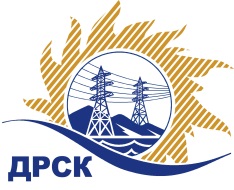 Акционерное Общество«Дальневосточная распределительная сетевая  компания»Протокол заседания Закупочной комиссии по вскрытию поступивших конвертовг. БлаговещенскСпособ и предмет закупки: открытый электронный запрос предложений: «Бурильно-крановая машина на шасси Камаз (ЮЯЭС)». Закупка 238	Планируемая стоимость закупки в соответствии с ГКПЗ: 6 590 677,97 руб. без учета НДС.ПРИСУТСТВОВАЛИ:Три член постоянно действующей Закупочной комиссии АО «ДРСК» 2 уровняИнформация о результатах вскрытия конвертов:В ходе проведения запроса предложений было получено 2 предложения, конверты с которыми были размещены в электронном виде на Торговой площадке Системы www.b2b-energo.ru.Вскрытие конвертов было осуществлено в электронном сейфе организатора запроса предложений на Торговой площадке Системы www.b2b-energo.ru автоматически.Дата и время начала процедуры вскрытия конвертов с предложениями участников:09:00 16.12.2015 Место проведения процедуры вскрытия конвертов с предложениями участников:Торговая площадка Системы www.b2b-energo.ruВ конвертах обнаружены предложения следующих участников запроса предложений:Ответственный секретарь Закупочной комиссии 2 уровня АО «ДРСК»	О.А.МоторинаТерёшкина Г.М.№ 75/МТПиР-В16.12.2015Наименование участника и его адресПредмет заявки на участие в запросе предложений1ООО "Прогресс-СТ" (620010, Россия, Свердловская обл., г. Екатеринбург, ул. Альпинистов, д. 2 А, кв. 21)Предложение, подано 03.12.2015 в 12:06
Цена: 6 584 745,76 руб. (цена без НДС)2ООО "Техномаркет" (620130, Россия, Свердловская обл., г. Екатеринбург, ул. Трактористов, д. 4, пом. 1)Предложение, подано 10.12.2015 в 07:56
Цена: 6 590 677,97 руб. (цена без НДС)